BIURO  TURYSTYCZNE  “ANITOUR”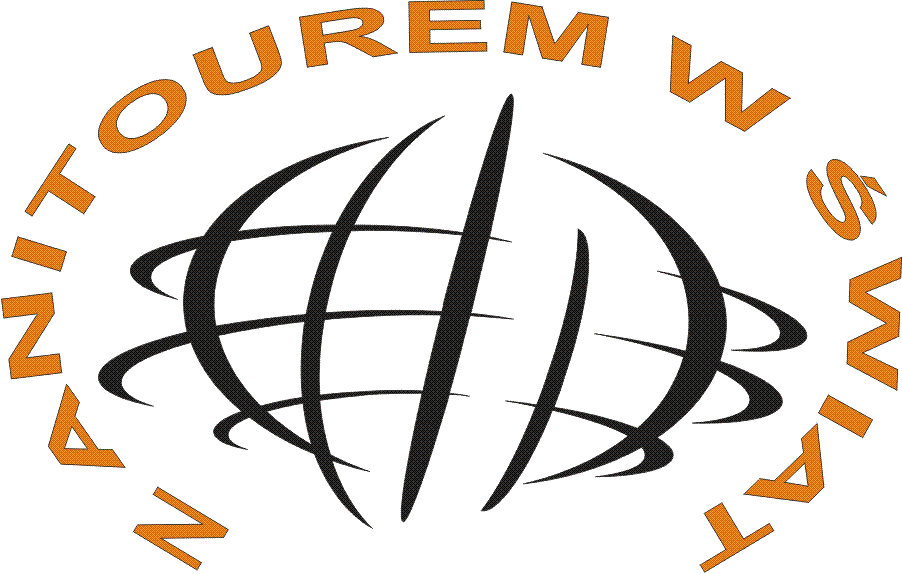 Czechowice - Dziedzice, ul. Michałowicza 7/5Tel/fax: 322155225; e-mail: biuro@anitour.pl24.04.20 	1 dzieńGodz.: 400 – spotkanie na lotnisku w Katowicach Pyrzowicach. O godz.: 610  wylot do Frankfurtu. Przylot o godz.: 740. O godz.: 850 wylot do Malagi. Przylot o godz.: 1145. Zwiedzanie MALAGI - zamek Gibralfaro, starówka z katedrą oraz muzeum pochodzącego z Malagi – Pablo Picassa; obiadokolacja, nocleg.25.04.20	2 dzień  300 kmŚniadanie. Przejazd przez góry SIERRA NEVADA trasą: Lanjaron, Pampaneira Trevelez - najwyżej położone miasteczko w Hiszpanii; ALMERIA - zwiedzanie zamku, obiadokolacja, nocleg.26.04.20	3 dzień  200 kmŚniadanie. Przejazd trasą:  GUADIX – zwiedzenie dzielnicy jaskiń Bario Santiago zamieszkałej przez 10 tys. ludzi w 2.000 jaskiń będących luksusowymi apartamentami; program techniczny: zwiedzenie należącej do Marquesado Solar elektrowni słonecznej Andasol 3, która korzysta z energii słonecznej jako źródła ciepła do wytwarzania energii elektrycznej (https://marquesadosolar.com/); GRANADA – zwiedzanie: gotycka katedra z królewską kaplicą, wizyta w dzielnicy Albaicin, gdzie znajduje się punkt widokowy z piękną panoramą Alhambry na tle gór Sierra Nevada; zakwaterowanie, obiadokolacja, nocleg.Fakultatywnie spektakl Flamenco.27.04.20	4 dzień  200 kmŚniadanie. Przejazd trasą: GRANADA – zwiedzanie budowli Maurów: Alhambra, Generalife; KORDOBA – zwiedzanie: Mezquita i Puente Romano - rzymski most na Gwadalakiwirze; spacer po Juderi - starej dzielnicy żydowskiej; zakwaterowanie, obiadokolacja, nocleg.28.04.20	5 dzień   300 kmŚniadanie. Przejazd trasą: SEVILLA - spacer najstarszą dzielnicą Santa Cruz: gotycka katedra, mauretańska dzwonnica La Giralda, dzielnica El Arenal, promenada Cristobal Colon, posąg Carmen, Torre del Oro, park Marii Luizy z Plaza de Espana; obiadokolacja i nocleg w okolicach Kadyksu. 29.04.20	6 dzień   200 kmŚniadanie. Przejazd trasą: KADYKS zwiedzanie – Nowa Katedra z grobowcem Manuela de Falli, kościół Św. Krzyża, teatr rzymski; GIBRALTAR - zwiedzanie posiadłości angielskiej na Półwyspie Pirenejskim, uważanego przez starożytnych za miejsce gdzie znajdowały się „Słupy Herkulesa”, przejażdżka busami na Skałę Małp, Europa Point itd.; obiadokolacja i nocleg w okolicach Marbelli.30.04.20	 7dzień   150 kmŚniadanie. Przejazd trasą:  RONDA – kolebka walk byków – spacer po starym mieście; SETENIL DE LAS BODEGAS - zwiedzanie miasta wrośniętego w potężne skały skalistego kanionu rzeki Rio Trejo; WĄWÓZ EL CHORRO -  180 metrowej głębokości rozpadlina długa na 5 km – podczas 3-godzinnej wycieczki pokonamy ścieżką o szerokości 1 metra zawieszoną na wysokości do 105 metrów nad rzeką Guadalhorce szlak Caminito del Rey który prowadzi wzdłuż ścian wąwozu Desfiladero de los Gaitanes i stwarza możliwość podziwiania najdrobniejszych szczegółów jednego z najbardziej malowniczych, naturalnych krajobrazów w Andaluzji (https://www.getyourguide.pl/caminito-del-rey-l89646/-t237732/); przejazd do Torremolinos – zakwaterowanie, obiadokolacja i nocleg.01.05.20    8 dzieńŚniadanie. Czas wolny na wypoczynek na pięknej plaży; obiadokolacja i nocleg.02.05.20    9 dzieńŚniadanie. Wykwaterowanie z hotelu. O godz.: 1030 wyjazd z hotelu i przejazd na lotnisko w Maladze. O godz.: 1305 wylot do Frankfurtu. Przylot o godz.: 1600  i o godz.: 2155 wylot do Katowic. Przylot na lotnisko w Pyrzowicach o godz.: 2315 .UWAGA :  kolejność zwiedzania może ulec zmianie.Cena: PLNW cenie:przejazd autobusem turystycznym, uchylne siedzenia, klimatyzacja, WC; noclegi w hotelu (pokoje 2 – 3 osobowe z WC i prysznicem);wyżywienie wg programu:  śniadania i obiadokolacja w hotelu, (pierwszy posiłek: w  dniu, ostatni: w  dniu);opieka pilota na całej trasie;korzystania z systemu „Tour Guide”ubezpieczenie w Signal Iduna Polskie Towarzystwo Ubezpieczeń SA; 01-208 Warszawa, Przyokopowa 31: koszty  leczenia (30.000 Euro), koszty ratownictwa (6.000 Euro), następstwa nieszczęśliwych wypadków (15.000 PLN i 15.000 PLN na wypadek śmierci), bagaż podróżny (1.000 PLN);ubezpieczenie od chorób przewlekłych;składka na Turystyczny Fundusz Gwarancyjny;podatek VAT-marża procedura marży dla biur podróży.Cena nie obejmuje:opłat  za usługi i towary indywidualnie zamawiane przez podróżnego, opłat za mini bar, rozmowy telefoniczne, internet, itp.;biletów wstępu do zwiedzanych obiektów i usług miejscowych przewodników;ubezpieczenia od kosztów rezygnacji (uwaga: można wykupić do 5 dni od daty zgłoszenia na imprezę).